Межправительственный комитет по интеллектуальной собственности, генетическим ресурсам, традиционным знаниям и фольклоруСорок вторая сессияЖенева, 28 февраля – 4 марта 2022 г.ОТЧЕТ, СОДЕРЖАЩИЙ КОМПИЛЯЦИЮ СВЕДЕНИЙ О НАЦИОНАЛЬНЫХ И РЕГИОНАЛЬНЫХ РЕЖИМАХ ОХРАНЫ ТРАДИЦИОННЫХ ЗНАНИЙ И ТРАДИЦИОННЫХ ВЫРАЖЕНИЙ КУЛЬТУРЫ SUI GENERIS С ПОМОЩЬЮ ИНСТРУМЕНТОВ ИНТЕЛЛЕКТУАЛЬНОЙ СОБСТВЕННОСТИДокумент подготовлен СекретариатомВ октябре 2019 г. Генеральная Ассамблея продлила мандат Межправительственного комитета по интеллектуальной собственности, генетическим ресурсам, традиционным знаниям и фольклору («Комитета») на двухлетний период 2020-2022 гг. Согласно своему мандату Комитет поручил Секретариату ВОИС провести ряд исследований, а также продолжать собирать, компилировать и размещать в онлайн-среде данные о национальных и региональных режимах охраны традиционных знаний (ТЗ) и традиционных выражений культуры (ТВК) sui generis.В соответствии с мандатом Комитета Секретариат подготовил предварительный вариант онлайн-компиляции сведений о национальных и региональных режимах охраны ТЗ и ТВК sui generis с помощью инструментов интеллектуальной собственности. Для целей составления онлайн-компиляции сведений о режимах sui generis термин «режимы sui generis» определяется как существующие правовые механизмы, которые обеспечивают защиту ТЗ и/или ТВК коренных народов и местных общин (КНМО) с помощью интеллектуальной собственности (ИС) и аналогичных ей инструментов от неправомерного использования и/или незаконного присвоения и/или искажающего или оскорбляющего культуру использования. Такие механизмы могут быть частью систем ИС, функциональные особенности которых были изменены с учетом особых характеристик ТЗ и ТВК или для установления конкретных требований по раскрытию информации в отношении ТЗ и систем, не связанных с ИС (например, законов о доступе и совместном использовании выгод, правах коренных народов).В предварительной версии онлайн-компиляции сведений о режимах sui generis представлена фактическая информация о существующих региональных и национальных режимах sui generis по 24 государствам-членам. Представленная информация подразделена на следующие пять категорий:название государства-члена/региональной группы, где действует режим;название правовых документов, образующих каждый из режимов sui generis, и дата принятия каждого из них;содержит ли законодательство положения в отношении ТЗ;содержит ли законодательство положения в отношении ТВК; ивопросы, решаемые каждым из правовых документов, образующих каждый из режимов sui generis. Среди вопросов, отраженных в каждом из правовых документов, образующих каждый из режимов sui generis, основное внимание уделено основным вопросам, обсуждаемым Комитетом, а именно следующим вопросам:использование терминов;критерии охраны/критерии охраноспособности;бенефициары;объем охраны;база данных, дополнительная и защитная охрана;санкции, средства судебной защиты и осуществление прав;требование о раскрытии;исключения и ограничения;срок охраны;формальности;трансграничное сотрудничество;наращивание потенциала и повышение осведомленности.В июле 2020 г. в рамках ряда мероприятий по подготовке к 41-й сессии МКГР, государствам-членам и аккредитованным наблюдателям было предложено ознакомиться с компиляцией и при желании направить свои замечания, поправки или обновления на английском языке в Секретариат до 30 сентября 2020 г. Ответы были получены от одного государства-члена и одного аккредитованного наблюдателя. Секретариат МКГР учел полученные отзывы и добавил информацию еще по нескольким странам.Компиляция сведений о национальных и региональных режимах охраны ТЗ и ТВК sui generis с помощью инструментов интеллектуальной собственности была опубликована онлайн по следующему адресу: https://www.wipo.int/export/sites/www/tk/en/resources/pdf/compilation_sui_generis_regimes.pdf.МКГР предлагается принять к сведению настоящий документ и предоставить обновленную информацию и дополнительные комментарии, если таковые имеются. [Конец документа]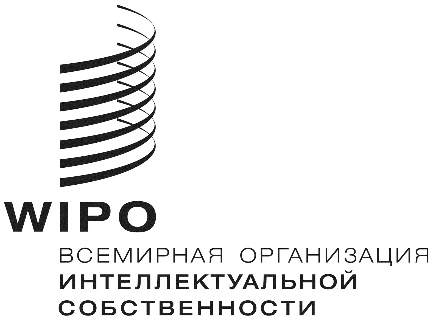 RWIPO/GRTKF/IC/42/INF/9   WIPO/GRTKF/IC/42/INF/9   WIPO/GRTKF/IC/42/INF/9   оригинал:  английскийоригинал:  английскийоригинал:  английскийдата: 28 января 2022 г.       дата: 28 января 2022 г.       дата: 28 января 2022 г.       